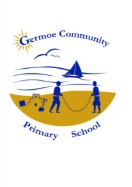 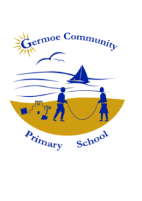                                   Germoe Community Primary School   Newsletter for Week Commencing 6th June2017OTHER INFORMATION/ADVANCE NOTICESFROGS NEWS – There are books/puzzles/DVD’s for sale – everything 50p in the reception area next to the office to raise money for FROGS.  Please come and have a look.SAFETY – A lot of our parents now walk to school and we would just ask everyone to drive carefully along Germoe Lane.  It is also much safer if pedestrians can walk on the left hand side, towards school as there are a lot of drive ways/gateways for them to be able to stand out of the way of any traffic.  SWIMMING MONEY – Despite reminder letters being sent out for swimming money unfortunately we have not yet had everyone’s contribution.  Please can you contact the office with your payment towards swimming as soon as possible.POLY TUNNEL – As we haven’t managed to locate our weed suppressant matting !!! we wondered if anyone had any old carpet they could donate to put down on the floor of the poly tunnel to stop the grass growing.  We would really appreciate any help that you can offer Mr Lester in getting it up and running so the children can access it.  At the moment it can’t be used.  Thank you STAFFROOM – If you need to go to the kitchen at any point please use the outside door directly to the kitchen as the staffroom needs to be kept secure due to safeguarding reasons and information/data protection.  Thank you. SAILING – Any parents who have not yet paid for sailing please could you send your £30-00 contribution to the office as soon as possibleABSENCE – Please contact the office, either verbally or in writing, if you need to take your child/ren out of class during the day, eg for a medical appointment. You will also need to sign them out and if they come back to school, sign them in at the office.BREAKFAST CLUB – Breakfast Club is running every morning from 8.00am.  If you need it any earlier please contact Mrs Care in the office.  Now that the weather is getting warmer we may also be able to go outside and play before school starts.  Children who are Pupil Premium (FSM/In Care/Service children) are entitled to a concession (usually £1-50 per session).  Please see Mrs Care in the office for more detailsSUN PROTECTIONAs the weather is heating up please could you send in a named sun cream and sun hat for your child/ren and also all children must bring a water bottle to school each day.PARENT/GOVERNOR VACANCY - We still have a vacancy on our Governing Body for a Parent Governor.  If you are interested in this great opportunity to help support our schools to deliver the best opportunities we can for our children, please speak to Claudia or contact Russ at monhemr@googlemail.com or call into the school office for more information.SUMMERFAIR – FROGS are going to have a Summer fair at school in the summer term.  The date is provisionally booked for Saturday 8th July with a reserve date of Saturday 22nd July. They are very busy organising this event, any help offered however big or small will be gratefully received.  You can either contact a member of FROGS or Mrs Care.We have a double hutch suitable for small rodents, some minor repair needed.  No run, which will be needed, or a secure garden - available for a small donation*STARS OF THE WEEK*PORTHCURNO CLASS – Jack for completing all his challenges with such enthusiasmKYNANCE CLASS – Yr2’s for their effort, determination and smiles all throughout their SAT’sGODREVY CLASS – Isla for great story tellingDiary Date        		May			Friday 26th			Break up for half termMONDAY 29TH- FRIDAY2ND JUNE 	HALF TERMJune			MONDAY 5TH & TUESDAY 6TH	INSET DAYS			Wednesday 7th			Return to schoolWednesday 14th 		Minack tripThursday 15th			Yr6 Transition – Helston SchoolWednesday 21st 		STEM engineering at St Mawgan Monday 26th-Friday 30th 	School Camp on Isles of ScillyJuly 			Friday 14th 			Summer Production at Minack Theatre								 (more details to follow)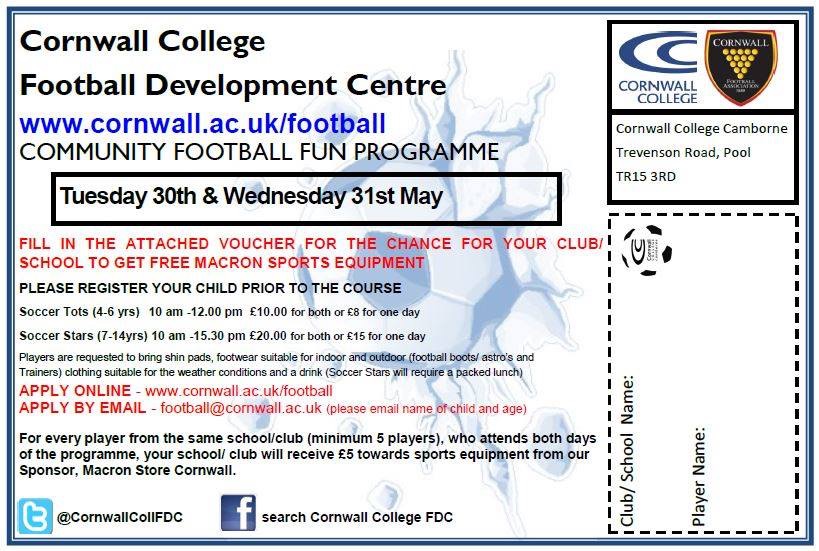 daTEBREAKFAST CLUB WILL BE ON EVERY MORNING Mon             INSET DAY – NO SCHOOLTues     INSET DAY – NO SCHOOLWed NO CLUBS Thurs         NO CLUBSFri NO CLUBS